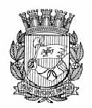 Publicado no D.O.C. São Paulo, 01, Ano 63 Quarta-feira.03 de Janeiro de 2018Licitações, pág. 26TRABALHO E EMPREENDEDORISMOGABINETE DO SECRETÁRIOEXTRATOS6064.2017/0000690-3TERMO DE CONTRATO Nº 028/2017/SMTE.Contratante: Secretaria Municipal de Trabalho e Empreendedorismo– SMTE.Contratada: Tropical Engenharia Ltda - MEObjeto: Prestação de Serviços de Revestimento de Paredese Teto com fornecimento de materiais e mão de obra para asala de refrigeração da Casa da Agricultura – Zona Sul.Valor global: R$ 3.286,00Dotação orçamentária: 30.10.08.605.3011.4.301.3.3.90.39.00.00Vigência: 03 (três) meses contados da assinatura.Data da assinatura: 28/12/2017.Signatários: Aline Pereira Cardoso de Sá Barabinot, pelaSMTE e Katia da Silva Martelli, pela Contratada.6064.2017/0000727-6TERMO DE FOMENTO Nº 01/2017/SMTE.Contratante: Secretaria Municipal de Trabalho e Empreendedorismo– SMTE.Parceira: Associação Beneficente Comunitária Aurora – ABC Aurora.Objeto: Implantação do Projeto “Em Busca do Saber III”– capacitação por intermédio de cursos de auxiliares administrativo,cabeleireiro, maquiador; eletricista, manicure e pedicure,porteiro, mídias sociais, letrista/cartazista.Valor global: R$ 400.000,00Dotação orçamentária: 30.10.11.333.3019.1.843.33.90.39.00.00.Vigência: 05 (cinco) meses contados da assinatura.Data da assinatura: 27/12/2017.Signatários: Aline Pereira Cardoso de Sá Barabinot, pelaSMTE e Terezinha Gomes de Faria Vasconcellos, pela ABC Aurora.